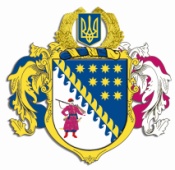 ДНІПРОПЕТРОВСЬКА ОБЛАСНА РАДАVIІ СКЛИКАННЯПостійна комісія обласної ради з питань соціально-економічного розвитку області, бюджету та фінансівпросп. Олександра Поля, 2, м. Дніпро, 49004П Р О Т О К О Л  № 69засідання постійної комісії обласної ради08 серпня 2018 року							м. Дніпро15.00 годинУсього членів комісії:		 13 чол.Присутні:                   		 11 чол. (з них 3 – телеконференція)Відсутні:                     		   2 чол.Присутні члени комісії: Ніконоров А.В., Саганович Д.В., Жадан Є.В., Ангурець О.В., Войтов Г.О., Орлов С.О., Петросянц М.М., Плахотнік О.О., Ульяхіна А.М. (телеконференція), Мазан Ю.В. (телеконференція), Мартиненко Є.А. (телеконференція).Відсутні члени комісії: Шамрицька Н.А., Удод Є.Г.У роботі комісії взяли участь:Шебеко Т.І. – директор департаменту фінансів облдержадміністрації;Верхотурцев В.В. ‒ заступник директора департаменту житлово-комунального господарства та будівництва облдержадміністрації;Першина Н.Г. – начальник управління культури, національностей 
і релігій облдержадміністрації;Кришень О.В. – директор департаменту соціального захисту населення облдержадміністрації;Павлюк Т.Ю. – провідний інспектор сектору внутрішнього аудиту департаменту  капітального будівництва облдержадміністрації;Беспаленкова Н.М. – начальник управління бухгалтерського обліку, фінансів та господарської діяльності – головний бухгалтер виконавчого апарату обласної ради;Семикіна О.С.– заступник начальника управління економіки, бюджету та фінансів – начальник відділу капітальних вкладень виконавчого апарату обласної ради;Полонська Н.В. – заступник начальника відділу капітальних вкладень управління економіки, бюджету та фінансів виконавчого апарату обласної ради;Павлючкова О.В. – головний спеціаліст відділу бюджету та фінансів управління економіки, бюджету та фінансів виконавчого апарату обласної ради;Тітовський М.С. – заступник начальника управління організаційної роботи – начальник відділу методичного забезпечення виконавчого апарату обласної ради;Страшко В.В. – генеральний директор КП ДОР „Аульський водовід”;Колеуш С.І. – депутат Соборної районної у місті Дніпрі ради.Головував: Ніконоров А.В.Порядок денний засідання постійної комісії:Про розгляд проекту розпорядження голови обласної ради „Про внесення змін до рішення обласної ради від 01 грудня 2017 року 
№ 268-11/VII „Про обласний бюджет на 2018 рік”. Різне.СЛУХАЛИ: 1. Про розгляд проекту розпорядження голови обласної ради „Про внесення змін до рішення обласної ради від 01 грудня 2017 року № 268-11/VІІ „Про обласний бюджет на 2018 рік”.	Інформація: директора департаменту фінансів облдержадміністрації 
Шебеко Т.І.ВИСТУПИЛИ: Ніконоров А.В., Саганович Д.В., Жадан Є.В., Орлов С.О., Войтов Г.О., Плахотнік О.О., Беспаленкова Н.М., Павлюк Т.Ю., 
Кришень О.В.ВИРІШИЛИ: 1. Інформацію директора департаменту фінансів облдержадміністрації Шебеко Т.І. взяти до відома.2. Погодити запропонований облдержадміністрацією проект розпорядження голови обласної ради „Про внесення змін до рішення обласної ради від 01 грудня 2017 року № 268-11/VІІ „Про обласний бюджет на 2018 рік” (лист облдержадміністрації від 07.08.2018 № 18-3041/0/2-18 додається на 13 арк. (25 стор.), пояснювальна записка департаменту фінансів облдержадміністрації від 07.08.2018 № 1463/0/17-18 додається на 2 арк. 
(4 стор.)) із наступними змінами, а саме:2.1. Перерозподілити кошти по головному розпоряднику бюджетних коштів – обласній раді, а саме:зменшити видатки по регіональній міжгалузевій Програмі щодо надання фінансової підтримки комунальним підприємствам (установам), що належать до спільної власності територіальних громад сіл, селищ та міст Дніпропетровської області, на 2013 – 2018 роки (зі змінами) за 
КПКВК 0117670 „Внески до статутного капіталу суб’єктів господарювання” на загальну суму 7 500,0 тис. грн, у т.ч.: по ДОКП „Спецавтобаза” на суму 2 000,0 тис. грн; по КП „Агропроекттехбуд” ДОР” на суму 2 000,0 тис. грн; 
по КП „Представництво Придніпров’я” ДОР” на суму 500,0 тис. грн; 
по КП „Лабораторія якості життя” ДОР” на суму 500,0 тис. грн; 
по КП „Центр підтримки малого і середнього бізнесу” ДОР” на суму 500,0 тис. грн; по КП „Дніпропетровська централізована обласна клінічно-діагностична лабораторія” ДОР” на суму 2 000,0 тис. грн;збільшити видатки за КПКВК 117693 „Інші заходи, пов’язані з економічною діяльністю” для виконання судових рішень та виконавчих документів на суму 7 500,0 тис. грн.2.2. За пропозицією департаменту фінансів облдержадміністрації 
за рахунок передачі субвенції з районного бюджету Магдалинівського району збільшити дохідну частину обласного бюджету та бюджетні призначення головному розпоряднику коштів – департаменту капітального будівництва облдержадміністрації на суму 400,0 тис. грн по об’єкту „Реконструкція футбольного поля на території спортивного комплексу „Мрія” по вул. Центральній, 1-Б в смт Магдалинівка Магдалинівського району Дніпропетровської області (у т.ч. ПКД)”;2.3. За пропозицією департаменту освіти і науки облдержадміністрації: в межах загального ресурсу здійснити перерозподіл субвенції з обласного бюджету до місцевих бюджетів на створення ресурсних кімнат для дітей з особливими освітніми потребами, що потребують інклюзивної освіти, у сумі 550,0 тис. грн, а саме: зменшити на суму 550,0 тис. грн по м. Дніпро та збільшити на суму 550,0 тис. грн по м. Марганець;за рахунок зменшення видатків після проведення процедур закупівель через електронну систему „PROZORRO” збільшити видатки на суму 3 400,0 тис. грн для придбання та встановлення огорожі спортивного комплексу „Олімпійські резерви” КНЗ “Дніпропетровське вище училище фізичної культури” та збільшити видатки на суму 297,7 тис. грн для проведення капітального ремонту з утепленням фасаду КЗО “Навчально-реабілітаційний центр „Горлиця”;за рахунок зменшення поточних видатків (економія коштів) 
по КЗО „Навчально-реабілітаційний центр №  та КЗО „Дніпропетровська загальноосвітня санаторна школа-інтернат № 5 I-III ступенів” збільшити видатки на суму 90,0 тис. грн для впровадження у КЗО „Дніпропетровський обласний ліцей-інтернат фізико-математичного профілю” проекту „Система пожежної сигналізації та оповіщення про пожежу”;збільшити видатки на суму 27,0 тис. грн для придбання спеціалізованого медичного обладнання (циркуляційного душу та інфрачервоного випромінювача “Соллюкс”) для КЗО “Навчально-реабілітаційний центр №  за рахунок відповідного зменшення видатків зазначеного закладу на медикаменти (економія коштів);збільшити видатки на суму 10,4 тис. грн для придбання пристроїв ламінування та комп’ютерної техніки для КЗО „Навчально-реабілітаційний центр №  за рахунок відповідного зменшення капітальних видатків зазначеного закладу.3. Рекомендувати голові обласної ради прийняти проект розпорядження „Про внесення змін до рішення обласної ради від 01 грудня 2017 року № 268-11/VІІ „Про обласний бюджет на 2018 рік” із зазначеними змінами. 4. Рекомендувати департаменту фінансів облдержадміністрації (Шебеко) надати проект рішення обласної ради „Про внесення змін до рішення обласної ради від 01 грудня 2017 року № 268-11/VІІ „Про обласний бюджет на 2018 рік” з цими змінами на чергову сесію обласної ради для затвердження.Результати голосування:за 			10проти		  -утримались 	  1усього 		11СЛУХАЛИ: 2. Різне.Пропозиції не надходили.Інформація: ВИСТУПИЛИ: ВИРІШИЛИ: Результати голосування:за 			-проти		-утримались 	-усього 		-Голова комісії							А.В. НІКОНОРОВСекретар комісії							Д.В. САГАНОВИЧ 